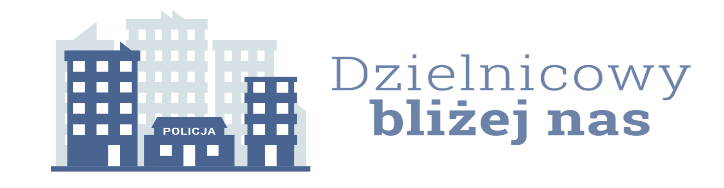 Informacja z realizacji działań priorytetowych dla  rejonu  służbowego nr VIna okras od  01.01.2024  roku do 30.06.2024   roku1.  Charakterystyka zdiagnozowanego    zagrożenia w rejonie   służbowym:  Na  podstawie informacji uzyskiwanych od  mieszkańców oraz kart weryfikacji KMZB wynika, że na terenie podległego rejonu numer 6  w miejscowości Borucicha dochodzi do naruszeń artykułu 77 kodeksu wykroczeń. Właściciele zwierząt nie zabezpieczają prawidłowo swoich posesji czym umożliwiają swobodne wydostawanie się zwierząt w szczególności psów poza obręb własnych domostw. Z pozyskanych informacji wynika, że psy wybiegające na drogi  publiczne stwarzają zagrożenie bezpieczeństwa w ruchu drogowym. Zdarza się, że psy stają się agresywne podbiegają pod inne zabudowania czym stwarzać mogą zagrożenie dla dzieci, osób  dorosłych oraz innych zwierząt. 2.  Zakładany cel do  osiągnięcia: Ograniczenie do  minimum    występującego  zjawiska poprzez  zwiększenie  świadomości właścicieli zwierząt na temat obowiązku zachowania środków ostrożności przy ich trzymaniu jak również konsekwencji wynikających z pogryzienia przez psa. Wyciąganie konsekwencji   prawnych  wobec właścicieli zwierząt nie respektujących przepisy.  Kryterium oceny sposobu  osiągnięcia zakładanego celu będzie  liczba zarejestrowanych interwencji w Systemie   Wspomagania Dowodzenia i zgłoszeń w Krajowej Mapie  Zagrożeń Bezpieczeństwa  w  okresie objętym    powyższą informacją  w porównaniu   do   okresu poprzedniego. 3.  Proponowane   działania wraz z terminami realizacji poszczególnych  etapów/zadań: - do 31 stycznia 2024r. zamieszczenie informacji na stronie internetowej KPP Ryki 
-    do 01 marca 2024r. sporządzenie pisma i przekazanie go sołtysowi powyższej miejscowości z informacją dla mieszkańców o konieczności  przestrzegania prawa w zakresie zachowania środków   ostrożności przy trzymaniu zwierząt oraz konsekwencji prawnych wynikających z niestosowania się do powyższego. - 1 stycznia — 30 czerwca 2024r. prowadzenie rozpoznania przez dzielnicowego w zakresie - miejsc przebywania psów poprzez kontrole miejscowości na I i II zmianie.  4. Podmioty  współpracujące w realizacji działania priorytetowego, wraz ze wskazaniem  planowanych przez nie do realizacji zadań: - Sołtys  wsi  Borucicha -    informowanie społeczności  lokalnej  o konieczności przestrzegania prawa -w zakresie zachowania środków ostrożności przy trzymaniu zwierząt oraz konsekwencji  prawnych wynikających z niestosowania się do powyższego.  Wspólne działania zmierzające do ustalenia ewentualnych właścicieli psów.  - Urząd  Gminy Kłoczew—  informowanie  społeczności lokalnej na tablicach ogłoszeń oraz na stronie internetowej urzędu o konieczności przestrzegania prawa w zakresie  zachowania  środków ostrożności przy trzymaniu  zwierząt oraz  konsekwencji prawnych   wynikających z  niestosowania się do powyższego. Wspólne  działania zmierzające do ustalenia ewentualnych  właścicieli psów. 5.  Proponowany     sposób     przekazania społeczności   rejonu   informacji   o   działaniu  priorytetowym: Informowanie mieszkańców   podczas  obchodu, przekazanie informacji na stronie internetowej Komendy   Powiatowej Policji w Rykach.                                                  							        asp. Kamil Majek  